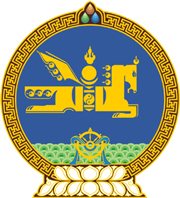 МОНГОЛ УЛСЫН ХУУЛЬ2023 оны 12 сарын 07 өдөр                                                                  Төрийн ордон, Улаанбаатар хот   ХОТ, СУУРИН ГАЗРЫГ ДАХИН    ХӨГЖҮҮЛЭХ ТУХАЙ ХУУЛЬД   НЭМЭЛТ ОРУУЛАХ ТУХАЙ1 дүгээр зүйл.Хот, суурин газрыг дахин хөгжүүлэх тухай хуулийн 3 дугаар зүйлд доор дурдсан агуулгатай 3.4 дэх хэсэг нэмсүгэй:           “3.4.Нийслэл Улаанбаатар хотын замын хөдөлгөөний түгжрэлийг бууруулах, гэр хорооллыг орон сууцжуулах тухай хуулиар тусгайлан зохицуулснаас бусад харилцааг энэ хуулиар зохицуулж болно.”	2 дугаар зүйл.Энэ хуулийг Нийслэл Улаанбаатар хотын замын хөдөлгөөний түгжрэлийг бууруулах, гэр хорооллыг орон сууцжуулах тухай хууль хүчин төгөлдөр болсон өдрөөс эхлэн дагаж мөрдөнө.		МОНГОЛ УЛСЫН 		ИХ ХУРЛЫН ДАРГА 				Г.ЗАНДАНШАТАР 